Your addressDate Receiver’s addressDear ABC (Name of the Relative),Hello! Hope everyone at home is safe and doing fine. I am writing this letter to thank you for your pleasant hospitality and kindness. Thank you so much for having me at your home last weekend. It was an amazing experience to stay with you all. I enjoyed the delicious food, pleasant air, chirping of birds, and delightful conversations full of fun and laughter with everyone to the core of my heart. The city is so crowded that we don’t get to breathe fresh air here. The experience of waking up to birds chirping outside was great.I am grateful to have relatives like you. Thanks for giving me joyful days and for giving me homely vibes at the time of the festival. You are such an incredible and graceful host. Thanks for treating me so generously. Thanks for everything! I would like to meet you all soon. I would like to invite you to the city to stay with me. It will be great to relive some moments together. Yours Lovingly,XYZ (Sender’s Name)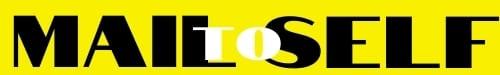 